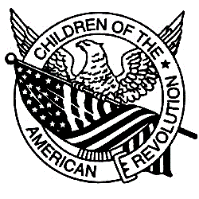 ILLINOIS SOCIETYCHILDREN OF THE AMERICAN REVOLUTION Miss Julia Morrissey, State PresidentMrs. Marcia Flanagan, Senior State President79th ANNUAL STATE CONFERENCEHilton Garden Inn St. Charles4070 East Main Street, St. Charles, IL 60074March 31-April 1, 2017N.S.C.A.R. DRESS CODE IN EFFECT AT 6 PMFriday, March 31, 20174:00 P.M.–7:30 P.M.			Registration4:00 P.M.–5:30 P.M.			Hospitality Suite Open6:15 P.M.		   Joint State/Senior State Board Meeting6:45 P.M.			Pages, Aides, Color Bearers, and State Officers assemble outside meeting room in hall				Procession forms.  Everyone not in procession, please take your seat.7:00 P.M.			State Conference Opening Session9:30 P.M.–12:00 A.M.			Hospitality Suite Open9:30 P.M.			Pool Party/Meet the Candidates      12:00 A.M.			Hotel curfew - Everyone must be in a roomSaturday, April 1, 20178:30 A.M.-10:00 A.M.			Registration - Voters need to be registered by 9:30 A.M. to be eligible to vote8:40 A.M.			Pages, Aides, Color Bearers, and State Officers assemble outside meeting room in hall				Procession forms.  Everyone not in procession, please take your seat.9:00 A.M.			Conference re-convenes				Voting for new State Officers12:00 P.M.			Memorial Service12:30 P.M.–1:00 P.M.			Lunch Break1:00 P.M.			Meet in hotel lobby to caravan to Fermi Lab3:30 P.M.–4: 30 P.M.			Hospitality Room Open 				5:00 P.M.			Conference Photos - Group pictures, Society picture, family pictures or individuals			Procession forms - Please be in your seat for the Banquet			Illinois State Banquet7:00 P.M.			Program / Awards/Recognitions8:30 P.M.			Installation of New Officers 9:00 P.M.–12:00 A.M.			Grand March Members - Seniors depart at break9:30 P.M.-12:00 A.M.			Senior Reception Hospitality Room			Hospitality Room closes. Members need to be in rooms.Dress Code:                 Appropriate dress is required for all members and adults for all events and all public areas of the hotel:   Ladies and girls: Dresses, skirts and blouses. Gentlemen and boys: Sports jacket, suit and tie or uniform.   Swimwear cover-up en-route to and from pool area.  Foot covering must be worn at all times.   State Awards Banquet and Dance until first break:  Ladies and Girls: Formal or prom dresses. Gentlemen and boys:   Suit and tie or Uniform.  After first break at dance: Casual attire - no frayed or torn blue jeans allowed.Schedule:Final schedule may be modified as necessary.  Final schedule will be followed as closely as possible.  Please be punctual so that all sessions may begin and end on time.